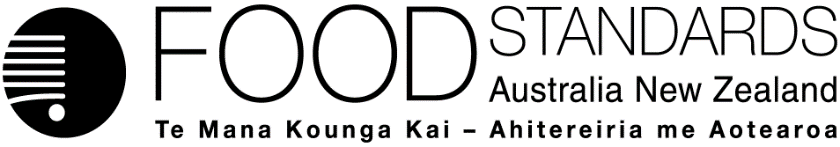 31 January 2020[110 - 20]Administrative Assessment Report – Application PA1198Food derived from enhanced yield & glufosinate-tolerant corn line DP202216Decision [complete after Delegate has made their decision] ChargesApplication Handbook requirementsConsultation & assessment timeframeDate received:  9 December 2019Date due for completion of administrative assessment: 6 January 20Date completed:  19 December 2019Date received:  9 December 2019Date due for completion of administrative assessment: 6 January 20Date completed:  19 December 2019Date received:  9 December 2019Date due for completion of administrative assessment: 6 January 20Date completed:  19 December 2019Applicant:  Dow AgroSciences Australia Pty LtdApplicant:  Dow AgroSciences Australia Pty LtdPotentially affected standard:Standard 1.5.2Schedule 26Brief description of Application:to permit the use of corn (maize) line DP202216 as a new food produced using gene technology. The line has enhanced yield potential and glufosinate-tolerance.Brief description of Application:to permit the use of corn (maize) line DP202216 as a new food produced using gene technology. The line has enhanced yield potential and glufosinate-tolerance.Potentially affected standard:Standard 1.5.2Schedule 26Procedure:  General Level 2Estimated total variable hours: 380 hours Reasons why:This kind of application is likely to require a GM food assessment of less than average complexityProvisional estimated start work:  January 2020Application accepted Date:  22 January 2020Has the Applicant requested confidential commercial information status? YesWhat documents are affected? Attachment 2Has the Applicant provided justification for confidential commercial information request? YesHas the Applicant sought special consideration e.g. novel food exclusivity, two separate applications which need to be progressed together?NoDoes FSANZ consider that the application confers an exclusive capturable commercial benefit on the Applicant?Yes Due date for fees:  4 February 2020Does the Applicant want to expedite consideration of this Application?Not applicable Which Guidelines within Part 3 of the Application Handbook apply to this Application?3.1.1, 3.5.2 Is the checklist completed?YesDoes the Application meet the requirements of the relevant Guidelines?  Yes Does the Application relate to a matter that may be developed as a food regulatory measure, or that warrants a variation of a food regulatory measure?YesIs the Application so similar to a previous application or proposal for the development or variation of a food regulatory measure that it should not be accepted?NoDid the Applicant identify the Procedure that, in their view, applies to the consideration of this Application?No but discussions between applicant and project manager identified level as General Level 2Other Comments or Relevant Matters:A mistake was identified in the main dossier. Applicant has been notified and a correction may be required.Proposed length of public consultation period:  6 weekssed timeframe for assessment:‘Early Bird Notification’ due: 5 February 2020General Procedure:Commence assessment (clock start)	late-January 2020Completion of assessment & preparation of draft food reg measure	late-AprilPublic comment	mid-May–late-JuneBoard to complete approval	mid-September 2020Notification to Forum	late-September 2020Anticipated gazettal if no review requested	mid-December 2020